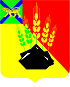                                                     ДУМАМИХАЙЛОВСКОГО МУНИЦИПАЛЬНОГО  РАЙОНА  Р Е Ш Е Н И Е с. Михайловка25.02.2016 г.	                                                                                    №  53  О награждении Почетной грамотой Думы Михайловского муниципального района      Руководствуясь Положением «О Почетной грамоте Думы Михайловского муниципального района» и на основании  ходатайства администрации Михайловского муниципального района, Дума Михайловского муниципального района					Р Е Ш И Л А:Наградить Почетной грамотой Думы Михайловского муниципального района за многолетний вклад в патриотическое воспитание граждан Михайловскго муниципального района, развития музейного дела, в связи с 90 - летием образования района:      ЯМАЛИЕВУ Наталью Михайловну - заведующую отделом районного историко-краеведческого музея.  2. Данное решение вступает в силу со дня его принятия.Заместитель председателяДумы Михайловскогомуниципального района                                                            П.П. Мезько